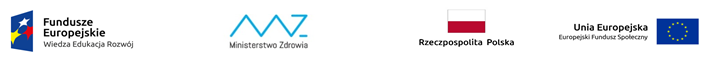 Grant w ramach projektu pn. Dostępność Plus dla zdrowia
PROGRAM OPERACYJNY WIEDZA EDUKACJA ROZWÓJZAPROSZENIE DO ZŁOŻENIA OFERTY CENOWEJ – zapytanie ofertowe TYTUŁ KOSZTÓWNazwa i adres Zamawiającego Centrum Medycznym Panorama sp. z o.o. ul. Stary Rynek 2 ,  Radzymin 02-250  Województwo Mazowieckie, NIP: 1251629925 , REGON:  360369841,  tel. 668- 668-753 ,  Przedmiot zamówienia Zamówienie w ramach projektu obejmuje  Zakup i instalacja 1 zestawu pętli indukcyjnej na recepcję  - Pętla stanowiskowa.Kryteria oceny oferty:      	60%- cena brutto 			40 % termin realizacji 		Złożone oferty zostaną ocenione wg dwóch  kryteriów – cena brutto, termin realizacji. Ofertą wygrywającą będzie ta, której łączna wartość zamówienia będzie najniższa w odniesieniu do tego samego produktu. Brak wyceny przedmiotu zamówienia spowoduje odrzucenie oferty. Termin wykonania zamówienia: Wykonawca zapewni dostawę i instalację 1-go zestawu Pętli indukcyjnej na recepcję – pętla stanowiskowa, do 10.01.2022r.Informacja o sposobie porozumiewania się Zamawiającego z Wykonawcami: Osoba uprawnionymi do porozumiewania się z Wykonawcami-  Lidia Jastrzębska – koordynator projektu,  Tel: 693-857-331, Opis sposobu przygotowania ofert: Oferta musi zawierać: Wypełniony formularz ofertowy, zgodny w treści ze wzorem stanowiącym załącznik nr 1  Zaakceptowany wzór umowy załącznik nr 2 zapytania ofertowego. Podpisany zał. 3Miejsce i sposób składnia ofert : Ofertę należy składać z tytułem – „Zakup i instalacja 1 zestawu pętli indukcyjnej na recepcję - Pętla stanowiskowa. Standard RA 1.1”elektronicznie na adres e-mail: jaslidia1@wp.pl  z pełna wymaganą dokumentacja osobiście w siedzibie placówki , jednak przed stawieniem się w placówce wymagany jest wcześniejsze kontakt telefoniczny /693-857-331/ z uwagi na stan epidemiologiczny.Termin składania oferty upływa 02 czerwca 2021 do godz.14.00 Załączniki: Zał. nr 1. Formularz ofertowy Zał. nr 2 Wzór umowy ,Zał. nr 3 Oświadczenie o braku powiązań kapitałowych lub osobowych Projekt architektoniczny inwestycji,Dokumentacja programowa STANDARD DOSTĘPNOŚCI PLUS w procedowanym zakresie.Zakup i instalacja 1-go zestawu pętli indukcyjnej na recepcję - Pętla stanowiskowa. POZYCJA NR 12,Standard RA 1.1 